Санкт-Петербург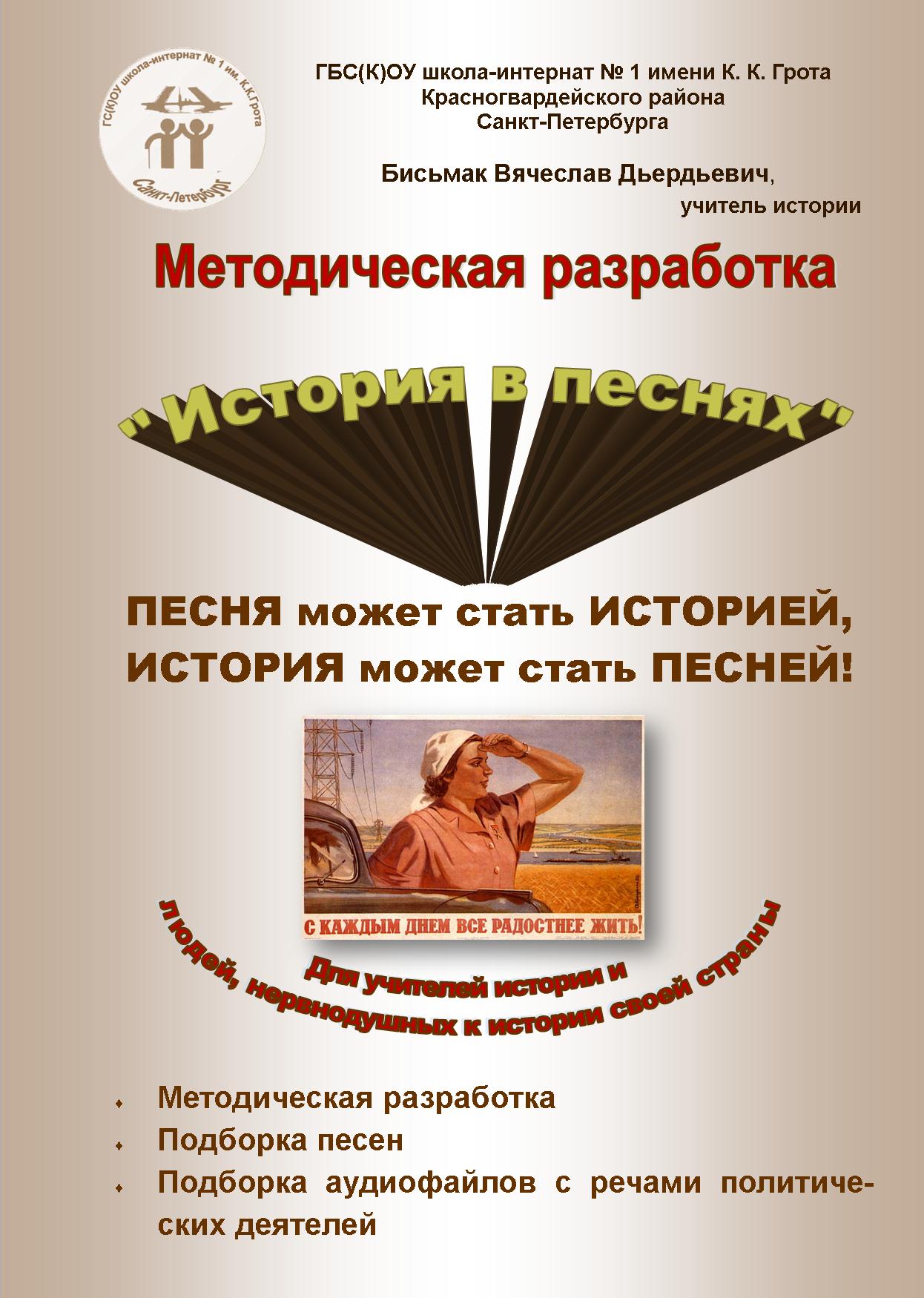 2013Бисьмак В.Д.Методическая разработка «Использование аудио документов на уроках истории»Актуальность темы.Аудио документы являются специфической разновидностью исторических источников, и их использование на уроке дает тот же эффект, что и использование других источников. Оно повышает достоверность излагаемого материала, делает урок разнообразнее и интереснее, позволяет познакомить детей с азами исторического (источниковедческого) анализа.Кроме того, применение таких своеобразных источников, как музыкальные произведения или массовая песня, позволяет использовать и эмоциональное воздействие на учеников для целей изучения истории.Аудио источники приобретают особую важность для незрячих по причине их сенсорной депривации. Хорошо продуманная работа с аудио материалом позволяет максимально эффективно использовать именно сохранный канал получения информации детьми.Главные принципы отбора и использования аудио документов на уроке историиВ методической литературе сформулированы следующие принципы отбора источников для урока:научность, достоверность материала;достаточность отобранного для раскрытия и понимания темы,  вопроса;правильное построение отобранного, т. е. возможность выделить главную идею и раскрыть ее;посильность заданий, обеспечивающая максимальный обучающий эффект;содержание должно предполагать методы получения знаний, характерные для данной темы.Все эти принципы можно применить и к отбору документов для урока, в том числе и фоно (аудио) документов. Принцип научности означает, что документы должны быть либо извлечены из заведомо проверенных источников, либо — или сверх того — подвергнуты источниковедческой критике, возможно, непосредственно на уроке.Принцип достаточности при отборе содержания вообще и источников в частности означает, что их не должно быть ни слишком мало, ни слишком много. Недостаточные, отрывочные фрагменты или, напротив, «море» документов не позволят достичь поставленных целей обучения. Очень важно понимать, что источники привлекаются не вообще, а для достижения конкретной, четко сформулированной цели: создать колорит эпохи, проиллюстрировать высказываемое положение, дать информацию для вывода и т. д. От этой конкретной задачи и должны зависеть выбор и количество используемых документов. Учитель, собираясь вести на уроке работу с документами, должен представлять себе, какие впечатления или выводы и в какой форме — словесной или письменной — сделают из этих документов ученики. С учетом этих ориентировочных выводов и следует подбирать документы. Сказанное не означает, что ход и результаты работы детей с источниками должны быть жестко запрограммированы; напротив, всегда должно оставаться место для свободы мысли и творчества учеников и учителя, в т. ч. и спонтанного. Но отправной, предварительный план работы и представление о возможных ее результатах необходимы. Привлекая аудио документ для урока, учитель должен, по возможности, точно знать, для какой конкретной цели он это делает. Источник должен «работать», а не просто присутствовать.Следующий принцип означает, что документы, используемые на уроке, должны быть правильно и логично размещены, сгруппированы. Они должны планомерно раскрывать идею, ради которой привлечены.Кроме того, отбирая документы к уроку, учитель должен четко уяснить для себя, как именно он и дети будут работать с ними.Документов на уроке должно быть немного, но достаточно для решения поставленной задачи. Время урока ограниченно, а кроме того ограниченна кратковременная память детей, поэтому более 2 – 3 аудио фрагментов включать в урок нецелесообразно. Это предполагает тщательный их отбор, который особенно важен в школе слепых из-за замедленного темпа их учебной деятельности. Задания должны быть посильны для учеников: ни чрезмерно просты, ни слишком сложны. Здесь нужно учитывать особенности конкретного класса – то, что посильно для одних может оказаться слишком сложным для других. Это зависит от общекультурного уровня детей, сформированности учебных и специальных исторических умений и т.п.Данное замечание касается и заданий по анализу содержания источника, предполагающих получение в результате точного, достаточно однозначного ответа (фактических сведений, вывода, оценки). Но аудио источник способен оказывать и сильное эмоциональное воздействие, в этом его возможности, как правило, больше, чем у большинства письменных источников. А поскольку школьное изучение истории имеет целью не только и не столько усвоение фактов и закономерностей, но и создание живой картины изучаемых эпох, то воздействие на эмоции учеников вполне допустимо и даже нужно.При подобном эмоциональном воздействии принцип посильности проявляется  несколько иначе (это касается, прежде всего, использования в качестве документов музыкальных произведений и песен). Произведение искусства должно свободно воздействовать на сознание и души детей, требования должны быть сведены к минимуму. Следует допускать и даже поощрять разнообразие впечатлений, ассоциаций, субъективизм в оценках и т.п. Например, советские песни 30-х годов могут показаться кому-то красивыми, светлыми и жизнеутверждающими, а кому-то – примитивными и фальшивыми. И в том, и в другом мнении содержится доля истины и верная характеристика эпохи. Здесь любое разумное мнение и впечатление ценно.	Но часто бывает и так, что произведения искусства, особенно искусства прошедших эпох, просто чужды и непонятны некоторым ученикам. Это может быть связано как с неэмоциональностью, малой восприимчивостью к искусству отдельных людей, так и с низким культурным уровнем. Потому принцип посильности при использовании произведений искусства в качестве аудио документов должен выражаться в том, чтобы не использовать сложные и специфические произведения. По общему правилу песня здесь более пригодна, чем фрагмент симфонического произведения.Основные методические приемы использования аудио источников«Звуковая иллюстрация». Этот метод имеет целью создание культурно-исторического фона, атмосферы изучаемых событий. Здесь важна не глубина анализа, а широкая панорама, ощущение эпохи. Воздействие происходит не столько на разум, сколько на эмоциональную сферу. Дети должны здесь не столько понять что-то умом, сколько почувствовать.Подобная цель позволяет широко применять приемы «французской мастерской» с ее достоинствами: свободой мысли, ассоциаций, даже фантазии, отсутствием психологического дискомфорта из-за «незнания» и «непонимания» и т.п. (Любое мнение ценно). Например, подборка советских песен 30-х годов с соответствующими вопросами позволяет погрузить детей в атмосферу эпохи.Исторический анализ содержания. Целью здесь является извлечение из источника фактической информации и ее анализ. При этом используются приемы источниковедческой работы (датировка, выяснение условий возникновения источника, источниковедческая критика содержания). Сложность задач может быть весьма различной в зависимости от возраста и возможностей класса, от простых вопросов по содержанию речи политического деятеля или песни, до достаточно сложного анализа. Пример: анализ проблемы готовности или неготовности СССР к войне на материале песни «Если завтра война».Анализ и сравнение нескольких источников. Наиболее сложный вид работы. Его можно осуществлять в сильном, хорошо гуманитарно подготовленном классе или в виде индивидуальных заданий исследовательского характера. Для возбуждения интереса ставится эвристическая задача большей или меньшей степени сложности, и ответ на нее ищется либо, исходя из исторических знаний и логики, либо посредством микроисследования с привлечением информации из дополнительных источников. Пример: предлагается песня «Три танкиста» с двумя вариантами текста. В одном варианте в качестве врагов упоминаются «самураи», а в другом «самураи» исчезают, заменяясь на «вражью стаю». Какой вариант текста первичен и почему могла произойти замена? Заключение.Использование фоно (аудио) документов было опробовано на практике на протяжении нескольких лет. Среди положительных результатов данной работы можно отметить повышение интереса учеников к истории, выработку привычки и навыков анализа источников, конкретизацию знаний (большую связь с реальной жизнью). Для слепых детей аудио источники в большой степени явились заменой письменных источников и изображений, работа с которыми для них затруднена или невозможна.К трудностям данного вида работы следует отнести  разницу в восприятии информации разными детьми. В идеале для плодотворной работы с аудио документами каждый ученик должен иметь индивидуальную аудио аппаратуру, работающую автономно и в то же время связанную единым центром управления, что возможно в хорошо оснащенном лингафонном или мультимедийном классе. Чаще всего приходится ограничиваться воспроизведением аудио записи для всего класса. Но относительно простые формы работы возможны и при таком варианте.Кроме того, не все дети одинаково хорошо воспринимают информацию на слух. Решению этой проблемы помогает письменное ее дублирование (тексты песен и т.п.)В целом же подобная работа на уроках истории интересна и перспективна.  Приложение 1.План-памятка для анализа массовой песниПо вашему мнению, данная песня возниклаПо свободному желанию автораПо социальному заказуПо политическому заказу (государства, политического движения и т.п.)Если это было свободное творчество автора, то какие мысли и впечатления вызвали к жизни эту песню?Если это был социальный заказ, то какие общественные потребности вызвали к жизни песню?Если это был политический заказ, то для каких политических целей создавалась песня?Ваши мнения подтверждайте аргументами и ссылками на материал песни (текст, музыка).Приложение 2.Проверочная работа в формате ЕГЭна материале советских песен 2-й половины XX в.(список используемых песен приведен ниже)Часть 1.А1. Упоминаемый в этой песне «стройотряд» - это подразделение строительных войскназвание части крупной стройкиорганизованная группа студентов, поехавших работать на стройку подразделение заключенных ГУЛАГаА2. Эта песня в 1930-е – 1950-е годы была популярна в средеморяков торгового флотаполярниковгрузчиковзаключенных сталинских лагерей.А3. Годом написания этой песни был1) .2) .3) .4) .А4. Битва, о которой поется в этой песне, длилась1) с июля 1942 по февраль .2) с сентября 1941 по январь .3) с июля по август .4) с сентября 1941 по январь .А5. Данную песню можно отнести к периоду1) начала Великой Отечественной войны2) коренного перелома в войне3) к завершающему периоду Великой Отечественной4) к послевоенному времениА6. Услышанная вами песня 1) является продуктом государственной пропаганды2) сочетает пропаганду и отражение реальных настроений людей3) является произведением народного творчества4) является чисто развлекательнойА7. Данная песня посвящена 1) первому полету в космос Ю.А. Гагарина2) запуску первого искусственного спутника Земли3) высадке американских астронавтов на Луне4) 20-летию начала освоения космосаА8. Данная песня принадлежит эпохе1) 30-х годов2) 50-х – 60-х годов3) 70-х – 80-х годов4) 90-х годовА9. Услышанная вами песня передает настроения1) эпохи «оттепели»2) эпохи «застоя»3) эпохи реформ 90-х годов4) эпохи «перестройки»А10. События, описываемые в данной песне, происходили1) в 1941 году2) в 1942 году3) в 1943 году4) в 1944 годуЧасть 2.B1. Соотнесите фрагменты песен с эпохами, в которые они были созданы. К фрагменту из левого столбика подберите эпоху из правого.Результаты внесите в таблицу. Под номером фрагмента напишите соответствующую букву.B2. Напишите, как звали героя этой сатирической песенкиОтвет:____________________Часть 3.C1 – C3. Прослушайте 2 варианта исполнения песни и ответе на вопросы:C1. Когда были созданы первый и второй варианты ( с точностью до десятилетия)?C2. Назовите 3 важных различия между первым и вторым вариантами.C3. Какие изменения в стране позволили появиться второму варианту исполнения?Песни, на основании прослушивания фрагментов которых давались задания:А1. Яростный стройотряд. (Муз. А. Пахмутовой, сл. Н. Добронравова. 1976).А2. Ванинский порт (1940-е гг.).А3. Священная война. (Муз. А. Александрова, сл. В. Лебедева-Кумача. 1941).А4. Вспомним, братцы-сталинградцы (перепев старой казачьей песни).А5. Дорога на Берлин. (Муз. М. Фрадкина, сл. Е. Долматовского. 1945).А6. Я – демобилизованный. (Муз. А. Островского, сл. И. Фрадкина. 1947).А7. Я верю, друзья… (Муз. О. Фельцмана, сл. В. Войновича. 1961).А8. Прощание с Братском (Муз. А. Пахмутовой, сл. С. Гребенникова и Н. Добронравова. 1968).А9. Капитан (В. Кузьмин. 1988).А10. Заветный камень. (Муз. Б. Мокроусова, сл. А. Жарова. 1943).Задания частей 2 и 3 также даны на материале песен.B1. 1)Ребята 70-й широты. (Муз. С. Пожлакова, сл. А. Лучкина. 1970-е).Едут новоселы. (Муз. Е. Родыгина, сл. Н. Солохина. 1962).Песенка бюрократов. (Из к/ф «Забытая мелодия для флейты. Муз. А. Петрова, сл. Э. Рязанова. 1987).Трудно менту встретить Новый год… (Из сериала «Улицы разлитых фонарей». 1990-е гг.)B2. Песенка пьяного Ильича. (Ю. Ким. 1970-е гг.)C1 – C3. 1) Гимн СССР (1970-е гг.) Муз. А. Александрова, сл. С. Михалкова и Г. Эль-Регистана).2) Вариант исполнения Гимна СССР из телепередачи «Мешанина или Неголубой огонек» (дуэт «Пятница». 2000 г.)Приложение 3.Фрагменты уроков с использованием аудио источников (песни).Фрагмент 1.Тема: «Великая французская революция» (§§25 – 26 учебника А.Я. Юдовской).Для раскрытия данной темы можно использовать подборку из двух песен времен Великой французской революции: «Марсельезы» и песни парижских санкюлотов «Са ира».Используемый прием: документальное (аудио) иллюстрирование.Задачи использования аудио документов:Образовательная – дать с помощью подлинной музыки и текста представление о накале революционных событий и психологии восставшего народа.Воспитательная -- дать, с учетом принципа историзма, нравственную оценку революционным событиям.Для проведения урока необходимы записи песен, например, файлы, и карточки с текстом. Хорошо также найти и использовать изображение санкюлота в сабо, длинных штанах и фригийском колпаке.	Данные песни не содержат прямо фактической информации по теме, и потому следует использовать их для создания эмоциональной картины событий и для нравственной их оценки.Учитель устно дает задание: «Сейчас вы услышите 2 французские песни времени революции. Одна – знаменитая «Марсельеза», другая – тоже знаменитая песня санкюлотов, революционного народа. Вы должны, прослушав песни, записать в тетрадях, какие чувства вы в них услышали. Это должен быть ряд существительных или словосочетаний. Используйте и музыку, и текст».Далее звучат песни. (Детям роздан текст Марсельезы, Краткий текст «Са ира»).Предполагаемый ряд:  храбрость, возмущение, патриотизм, злость, мстительность, жестокость, радость, облегчение и т.п.Ученики записывают ряд, Затем он переносится на доску.Учитель: «А теперь, привлекая то, что вы выяснили, и другие свои знания, вам нужно ответить на несколько вопросов».Вопросы: 1. Какими людьми были представители революционного народа Франции?2. Почему они были именно такими?3. Как мы сегодня  можем оценить их чувства (и поступки) и чему можем научиться на их примере?Предполагаемые ответы: Это были люди храбрые, готовые сражаться, любившие свободу и Родину веселые и радостные, но жестокие к врагам, мстительные и радующиеся мести, грубые и т.п.Они радовались своей свободе, готовы были защищать ее и революционную Родину. Их жестокость и мстительность можно объяснить прежним угнетением, грубостью и страданиями, хотя их убийства все равно на их совести.Мы можем их понять, можем ими даже, в чем-то, восхищаться, но их зверства принять мы не можем.Эти ответы-выводы и являются результатом работы.Фрагмент 2.9 или 12 (11) класс. История России. Тема: СССР в 30-х годах. Наилучшим образом данная подборка подходит для раскрытия тем «Общественная жизнь в 30-х гг.» или «Культурная жизнь…»Используемый прием: документальное (аудио) иллюстрирование.Задачи использования аудио документов:Образовательная – дать с помощью подлинной музыки и текста представление о массовом искусстве 1930-х гг., государственной пропаганде средствами искусства, а также, учитывая реальную популярность этих песен, о состоянии умов и массовой психологии советских людей того времени. Включенная в данную подборку известная песня заключенных «Ванинский порт» показывает существование и, отчасти, характер неофициальной культуры 30-х гг.Воспитательная -- дать, с учетом принципа историзма, нравственную оценку деятельности государства и состоянию советского общества.Для проведения урока необходимы записи песен, например, файлы, и карточки с текстом, а также карточка-памятка для анализа песен. Песни: «Москва майская», «Песня ко дню рождения  И.В. Сталина», «Ванинский порт».Учитель устно дает задание: «Сейчас вы услышите 3 советских песни 30-х годов XX в. Вы должны проанализировать предложенные песни (музыку и текст), используя памятку. Песни пронумеруйте римскими цифрами. Анализируйте каждую отдельно. В ответе на вопрос 1 укажите только нужную букву, на последующие вопросы дайте развернутый ответ.План-памяткаПо вашему мнению, данная песня возниклаПо свободному желанию автораПо социальному заказу (общества)По политическому заказу (государства, политического движения и т.п.)Если это было свободное творчество автора, то какие мысли и впечатления вызвали к жизни эту песню?Если это был социальный заказ, то какие общественные потребности вызвали к жизни песню?Если это был политический заказ, то для каких политических целей создавалась песня?Ваши мнения подтверждайте аргументами и ссылками на материал песни (текст, музыка).Предполагаемые ответы: I) 1-я и 2-я песни – c, (возможно, у кого-то – b). Третья песня – a.II) 1-я: Внедрить в сознание людей мысль, что жизнь в нашем государстве радостна и хороша, а следовательно политика государства во всем верна.2-я: Возвеличить вождя как символ и воплощение советского государства по заказу или даже приказу самого этого государства.3-я: Передает реальные бедствия и чувства заключенных сталинских лагерей (страдания, безнадежность). Вероятно, написана по личным впечатлениям.Но вообще возможны любые оценки, чем-то обоснованные.Далее класс переходит к формулированию выводов  о роли искусства в советском обществе 30-х годов. Вначале нужно отметить, что официальное искусство тех лет было полностью подчинено государству. Для помощи в формулировании учениками своих точек зрения, можно предложить им ключевые слова. Например:  Советское искусство 30-х гг. было «всесоюзным обманом», «самообманом общества» или «жизнеутверждающей правдой». Свой вывод дети должны подтвердить аргументами. Затем формулируется общий вывод, который записывается.Фрагмент 3.9 или 11 класс. Всеобщая история. Фрагмент урока с использованием аудио документов.Тема: Тоталитарные режимы в Европе. Наилучшим образом данная подборка подходит для раскрытия тем «Приход фашистов и нацистов к власти» или «Нацистские и фашистские государства».Используемый прием: документальное (аудио) иллюстрирование.Здесь работа с фонодокументом напоминает работу с письменным источником. Но, в отличие от последнего, можно анализировать не только текст.Задачи использования аудио документов:Образовательная – дать с помощью аудио записей речей нацистских вождей понятие о некоторых причинах влияния фашистов на массы, об особенностях  массовой психологии людей эпохи утверждения тоталитаризма. Воспитательная -- дать, с учетом принципа историзма, нравственную оценку деятельности фашистских лидеров и людей, шедших за ними.Для проведения урока необходимы записи речей, и карточки с кратким переводом текста.Учитель устно дает задание: «Сейчас вы услышите 2 отрывка из речей фашистских лидеров Италии и Германии Б. Муссолини и Й Геббельса. Вам также даны карточки с кратким содержанием речей. Вам нужно после прослушивания и прочтения сформулировать и назвать причины того, что за нацистами пошли миллионы. Используйте как содержание речей, так и ораторские особенности говорящих.Предполагаемые ответы:Оба оратора используют национальные чувства людей, они обращаются не к отдельным людям, а к народу, нации. Они присвоили себе право быть выразителями потребностей и идеалов нации и даже говорить от ее имени.Ораторский стиль – очень энергичный, они пытаются привести себя и толпу в крайнее возбуждение, близкое к экстазу, и это им удается.Далее формулируется вывод: «Лучшие фашистские ораторы были настоящими мастерами управления толпой. Они знали, и что нужно говорить толпе, и как это делать. Это одна из важных причин их прихода к власти и популярности».Фрагмент 4.9 или 11 класс. История России. Фрагмент урока с использованием аудио документов.Тема: Искусство времени Великой Отечественной войны.  Наилучшим образом данная подборка подходит для раскрытия тем «Советский тыл в Великой Отечественной войне» или других тем, касающихся психологического и духовного состояния советских людей в годы войны.Используемый прием: документальное (аудио) иллюстрирование.Задачи использования аудио документов:Образовательная – дать с помощью подлинной музыки и текста представление о массовом искусстве времени Великой Отечественной войны, государственной пропаганде средствами искусства, а также, учитывая популярность этих песен, о состоянии умов и массовой психологии советских людей того времени. Воспитательная -- дать, с учетом принципа историзма, нравственную оценку психологическому и духовному состоянию людей, понять, чему мы могли бы у них поучиться.Для проведения урока необходимы записи песен, например, файлы, и карточки с текстом, а также карточка-памятка для анализа песен. Песни: «Священная война», «В землянке», «Барон фон дер Пшик» (сатирический перепев известной в народе песни).См. подборку «Песни войны».Работа с аудио документами:Вариант 1. (иллюстрации)Учитель: В годы Великой Отечественной войны народ и государство имели общие цели – победу над врагом, защиту страны, и потому грань между официальным  и народным искусством стала менее резкой, хотя и не исчезла совсем. Практически все мысли и чувства людей были связаны с войной. Какие же это были мысли и чувства? Их мы можем понять, услышав популярные в годы войны песни.Прослушав каждую песню, вы должны сказать, какие чувства вы в ней услышали.Священная война. (Предполагаемый ответ: чувство грозящей опасности, патриотизм, гнев, готовность к самопожертвованию и т.п.) В землянке. (Любовь, тревога за любимую, чувство тяжести испытаний, но готовность их вынести, надежда…)Барон фон дер Пшик. (Насмешка над самоуверенностью, авантюризмом и хвастовством фашистов, вера в конечную победу…) Далее делается общий вывод о роли искусства в годы войны или о душевном состоянии людей.Вариант 2 (анализ по плану-памятке см. фрагмент  2). Фрагмент 1А) сталинская эпохаФрагмент 2Б) 90-е годыФрагмент 3В) эпоха ХрущеваФрагмент 4Г) эпоха «застоя»Д) эпоха «перестройки»1234